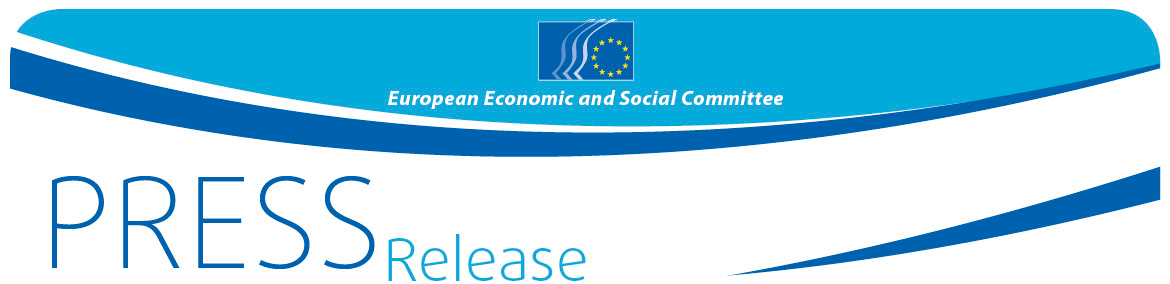 'Discovering hands' uit Duitsland wint EESC-prijs voor het maatschappelijk middenveld 2017 voor echt ondernemerschap en uitmuntend werkInitiatieven uit Griekenland, België, Italië en Spanje vielen eveneens in de prijzenDe vijf winnende initiatieven laten zien wat er door tal van NGO's in heel Europa wordt gedaan om sommige van de meest kwetsbare en kansarme groepen in de samenleving te helpen bij hun toetreding tot de arbeidsmarkt. Elk van de winnende projecten toont op zijn eigen manier aan dat lokale organisaties een cruciale rol spelen om de integratie op de arbeidsmarkt te vergroten en mensen van alle leeftijden en achtergronden aan te moedigen om de overstap te maken naar een baan of een eigen bedrijf."Het is mij een groot genoegen deze prijs aan de winnaars te mogen uitreiken. Ik wil van deze gelegenheid gebruik maken om hen te feliciteren, maar wil ook hulde brengen aan alle burgers en maatschappelijke organisaties, wier harde werk en inzet voor de verbetering van het leven van de burgers een voorbeeld is voor iedereen," zei EESC-voorzitter Georges Dassis.Het Duitse project Discovering hands, dat blinde en slechtziende vrouwen traint om hun superieure tactiele zin in te zetten voor de vroegtijdige opsporing van borstkanker, mocht 14 500 EUR in ontvangst nemen. De vier andere initiatieven, uit Griekenland, België, Italië en Spanje, zijn elk beloond met 9 000 EUR. REvive Greece is een Grieks initiatief dat vluchtelingen, asielzoekers en migranten helpt zich te integreren in de gastlanden door hen les te geven in computerprogrammering en in contact te brengen met jonge Europese ondernemers. Het initiatief DUO for a JOB uit België is een programma voor intergenerationeel en intercultureel mentorschap, en biedt jonge migrerende werkzoekenden zes maanden lang gratis individuele begeleiding aan door 50-plussers met beroepservaring in een vergelijkbare sector als de werkzoekenden. Het Italiaanse Progetto Quid van de Cooperativa Sociale Quid is een ethisch modelabel dat kwetsbare en kansarme groepen zoals asielzoekers en slachtoffers van slavernij, prostitutie en huiselijk geweld helpt om de arbeidsmarkt te betreden. Laundry ID is een project van het Spaanse Instituto de Robótica para la Dependencia (IRD) dat erop is gericht werkgelegenheid te creëren voor personen met een handicap, in een wasserij die dankzij innovatieve technologieën is aangepast aan hun behoeften.De vijf winnende initiatieven werden gekozen uit een lijst van meer dan 100 projecten. Het grote aantal inzendingen voor de EESC-prijs voor het maatschappelijk middenveld 2017 toont aan dat werkloosheid nog steeds een reëel probleem is in Europa: één op de tien mensen is werkloos en één op de vier loopt het risico in armoede of sociale uitsluiting te vervallen. Dankzij initiatieven uit het maatschappelijk middenveld kunnen mensen die het verst van de arbeidsmarkt af staan vaak met een meer op hun persoonlijke situatie afgestemde aanpak worden geholpen, precies wat nodig is om hun behoeften serieus te nemen.De prijs voor het maatschappelijk middenveld, die aan zijn negende editie toe is, vormt een bekroning van "uitmuntende initiatieven vanuit het maatschappelijk middenveld". De prijs heeft ieder jaar betrekking op een ander aspect van de werkzaamheden van het EESC. In 2016 werd de prijs toegekend aan maatschappelijke organisaties die zich inzetten voor de verbetering van de levensomstandigheden van vluchtelingen en migranten.Verdere details over de prijs voor het maatschappelijk middenveld 2017 zijn hier te vinden. U kunt een video over de winnende projecten bekijken. Voor meer informatie kunt u contact opnemen met:Persdienst van het EESC – Siana Glouharova
Tel.: + 32 (0)2 546 92 76 – GSM: + 32 (0) 473 53 40 02siana.glouharova@eesc.europa.eu@EESC_PRESSVIDEO: How has the EESC made a differenceHet Europees Economisch en Sociaal Comité is een officieel adviesorgaan dat in 1957 bij het Verdrag van Rome is ingesteld. De 350 EESC-leden komen uit alle lidstaten en worden door de Raad van de Europese Unie benoemd. Het vertegenwoordigt de verschillende economische en sociale geledingen van het maatschappelijk middenveld. Door de adviestaak van het EESC kunnen zijn leden, en dus de organisaties die ze vertegenwoordigen, deelnemen aan het EU-besluitvormingsproces.Indien u deze berichten niet meer wenst te ontvangen, stuur dan een e-mail naar: press@eesc.europa.euNr. 67/20177 december 2017